Publicado en  el 03/06/2015 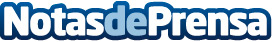 El Ministerio de Industria destina 215 millones de euros al plan de ayudas del sector TIC y de los Contenidos DigitalesDatos de contacto:Nota de prensa publicada en: https://www.notasdeprensa.es/el-ministerio-de-industria-destina-215_1 Categorias: E-Commerce http://www.notasdeprensa.es